Конспект занятия по окружающему миру в старшей группе «Домашние животные зимой»Чаадаева В.Ю.
Конспект занятия по окружающему миру в старшей группе «Домашние животные зимой»Тема: Домашние животные зимой. Цель: Закрепить представления о домашних животных. Задачи:Образовательные -Обогащать словарь по теме, ввести в словарь детей слова, обозначающие название домов для животных;Коррекционные-Развитие диалогической речи, слухового внимания, мышления. Воспитательные-Воспитание любви и бережного отношения к природе. Занятие интегрировано в четырех  областях:(речевое   развитие,  познавательное развитие, социально -коммуникативное,  физическое развитие)1. Организационный моментВ:-Послушайте стихотворениеВот моя деревня, вот мой дом родной, Вот качусь я в санках по горе крутой, Вот свернулись санки и я набок - хлоп! Кубарем качуся под гору, в сугроб. В:-О чем это стихотворение? Д:- Про деревню. В:- О каком времени года говорится в стихотворении? Д:- О зиме. В:- Вчера на базаре я встретила тетушку Карину и она пригласила нас с вами в деревню. Хотите поехать в деревню? Д:-Да! В:-Тогда давайте собираться! Одеваемся потеплей, чтобы не замерзнуть в пути. В:-Мы поедем на автобусе, потом Тетушка нас встретит. И так, садимся все в автобус, и едем! Вот и Тетушка уже нас встречает. Д:-Здравствуйте, тетушка Карина! Тетушка: -Здравствуйте, дети! Хорошо,что вы приехали! 2. Сообщение новой темыВ:- Тетушка, а у вас есть домашние животные? Тетушка:-есть Д:-Почему их называют домашними животными? Тетушка: -Потому что они живут рядом с домом человека. Когда-то давно человек приручил этих животных. Он построил им «дома» рядом со своим жилищем. Они стали приносить пользу человеку. В:-А какие у вас домашние животные? Тетушка:-Я сейчас загадаю загадки, а дети пусть их отгадают. • Глазищи, усищи, хвостище, А моется всех чище. (кошка) • Сама пестрая, ест зеленое, дает белое. (корова) • Четыре грязных копытца, Залезли прямо в корытце. (свинья) • Быстрее ветра я скачу,
''Цок-цок,'' – копытами стучу,
Я громко ''иго-го'' кричу,
Садись на спину прокачу.(Лошадь) • Много шерсти и кудряшек –
В гости к нам пришел….(барашек) • Живу я под крылечком, Хвост колечком, С человеком дружу, Дом сторожу. (собака) Тетушка: -Молодцы, ребята, вы все мои загадки отгадали. 3. Закрепление пройденного материалаТетушка:- А,вы,знаете ,кто как голос подает?В.:Давайте покажем,тетушке,знаем ли мы какие звуки издают дом.животные. А) Игра «Кто как голос подает? »В:-Как подает голос собака? Д:-Она лает: «Гав!»В:- А кошка? Д:-Она мяукает:»Мяу!»В:-А свинья? Д:-Свинья хрюкает: «Хрю!»Д:-Как подает голос корова? Д:-Корова кричит: «Му! »В:-Корова мычит. В:-Как подает голос лошадь? Д:-Она кричит: «И-го-го! »В:-Лошадь ржет. В:-Как подает голос овца? Д:-Овца кричит: «Бе-е-е! »В:-Она блеет. Тетушка: -Молодцы, ребята, вы знаете животных. Физминутка Вокруг себя вы повернитесь и в домашних животных превратитесь!Покажите как: - кошка умывается;- как жуёт корова;- как прыгает кролик;- как бодается козлик;- как скачут лошадки;- как собака хвостиком виляет?Вокруг себя вы повернитесь и в ребят вы превратитесь!Тетушка :-А как вы думаете, для чего я их кормлю, строю для них жилище, зачем они мне? В.:-А сейчас мы это узнаем.В) Игра «Кто какую пользу приносит человеку? »В:-Какую пользу приносит лошадь человеку? Д:-Лошадь перевозит грузы. В:-А корова? Д:-Корова дает молоко .В:-А овцы? Д:-Овцы дают шерсть, из которых вяжут теплые варежки, носки, свитера… В:-А собака зачем человеку? Д:-Собака охраняет дом. В:-А кошка зачем человеку? Д:-Кошка ловит мышей. Тетушка: -Да, все правильно! Без них мне пришлось бы очень трудно .Пальчиковая гимнастика. «Кошка»В.: -А знаете ли вы, что у каждого животного есть детеныши. Вы знаете как они называются? Д) Игра «Кто у кого? »В:-Кто у коровы? Д:- У коровы теленок. В:-Кто у лошади? Д:-У лошади жеребенок. В:-Кто у овцы? Д:-У овцы ягненок. В:-Кто у свиньи? Д:-У свиньи поросенок. В:-Кто у собаки? Д:-У собаки щенок. В:-Кто у кошки? Д:-У кошки котенок. Тетушка: -Какие вы молодцы! Ну вот, всех своих домашних животных я вам показала. В:-Тетушка, а можно нам покормить домашних животных? Тетушка: -Покормите, но очень аккуратно. Е) Игра «Угости животных? »В:-Чем угостим кошку? Д:- Кошке мы нальем молока. В:-Чем угостим собаку? Д:- Собаку угостим косточкой. В:-Чем угостим корову, лошадь и овец? Д:- Угостим их вкусным и душистым сеном. В:-Спасибо вам, тетушка, за то, что пригласила нас к себе в гости. Нам пора ехать .Тетушка:- Я вас провожу до автобуса ! 4. РефлексияТетушка: -Ребята, вам понравилось у меня в гостях? Д:-Очень понравилось. Тетушка: -Приезжайте ко мне еще! В:-Спасибо вам, Тетушка! Досвидания! В:-Вот мы и приехали в детский сад. У кого мы были в гостях? Д:-У Тетушки Карины.В:-Каких животных мы увидели ? Д:-Мы увидели домашних животных. В:-Зачем они ему? Д:-Они приносят пользу человеку. В.:Спасибо.вам,ребята вы все молодцы и хорошо занимались.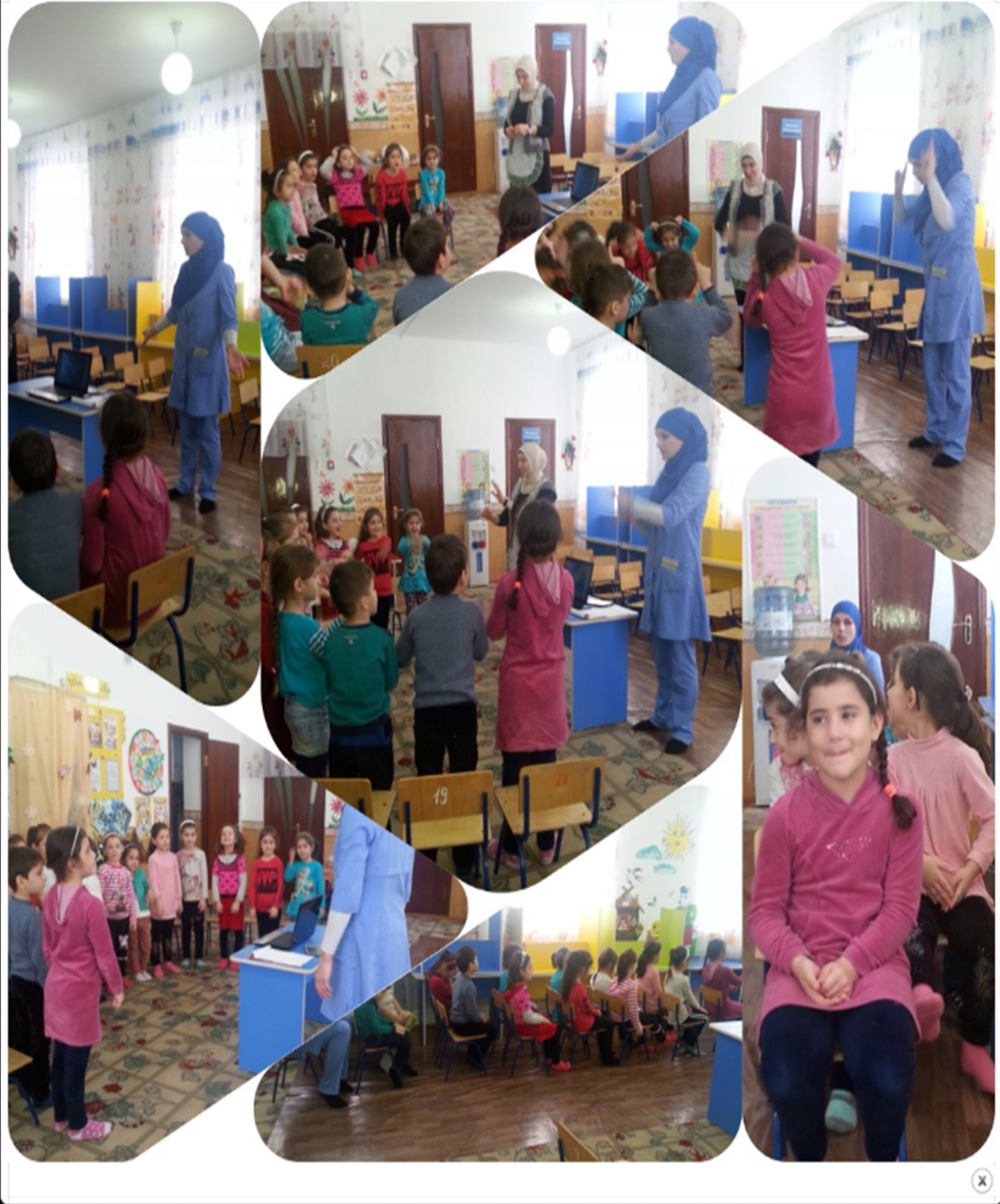 